RESOLUTION NO.__________		RE:	CERTIFICATE OF APPROPRIATENESS UNDER THE			PROVISIONS OF THE ACT OF THE 			LEGISLATURE 1961, JUNE 13, P.L. 282 (53			SECTION 8004) AND BETHLEHEM ORDINANCE NO.			3952 AS AMENDED.		WHEREAS, it is proposed to secure a COA to install an exhaust pipe for a commercial hood on the side of the building at 328 South New Street.		NOW, THEREFORE, BE IT RESOLVED by the Council of the City of Bethlehem that a Certificate of Appropriateness is hereby granted for the proposal.		  			Sponsored by: (s)											            (s)							ADOPTED BY COUNCIL THIS       DAY OF 							(s)													  President of CouncilATTEST:(s)							        City ClerkHISTORIC CONSERVATION COMMISSIONCASE #665 -- It is proposed to install an exhaust pipe for a commercial hood on the side of the building at 328 South New Street.OWNER/APPLICANT: One West Fourth Street Associates, LLC / Marco LuThe Commission upon motion by Mr. Cornish and seconded by Ms. Starbuck adopted the proposal that City Council issue a Certificate of Appropriateness for the proposed work as presented (with modifications) described herein: The proposal to install an exhaust pipe for a commercial hood on the (north) side of the building was presented by Marco Lu.The Applicant confirmed a commercial-grade exhaust fan has already been installed in the central blind arch opening.  Per building code, the fan is required to connect to a roof-mounted extractor via segmented box ductwork; proposed cross-section of ductwork is 16” x 16”.The Applicant agreed to:install exterior ductwork as close to exterior brick façade as allowed by code; fasteners installed into existing mortar joints rather than into brick units and connection(s) at roof unit must not damage existing parapetrevise cross-section of exterior ductwork from square to rectangle (while retaining overall code-required opening) and install with longer dimension parallel to exterior wall surfacefabricate ductwork with primed exterior surface; paint ductwork upon installation to match painted exterior building façade, with top segment painted to match existing parapetThe Applicant agreed to submit a paint schedule for both colors to the City of Bethlehem for final review/approval by the Historic Officer prior to painting.The Applicant also confirmed a fresh-air intake has already been installed in the blind arch closest to South New Street; however, that unit is flush with the existing masonry opening and has no ductwork extending along the side of the building.The motion for the proposed work was unanimously approved.JBL: jbl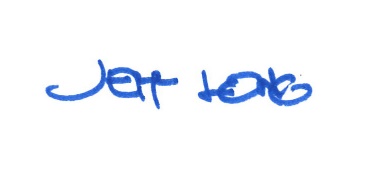 By: 				 Date of Meeting: 	Title: 		Historic Officer	